DOCUMENT PREPARATOIREpour compléter le formulaire de candidature en ligne disponible à partir du 4 septembre 2017 sur la page http://renet-maraispoitevin.org/actualites dans l’article « EEDD en Marais poitevin […] »Cette fiche de candidature sous format modifiable vous permet, en tant qu’enseignant.e, de rédiger un document préparatoire au remplissage du formulaire de candidature en ligne. A la rentrée, sera disponible le lien vers ce formulaire en ligne. Il sera composé de cases à cocher, de choix dans des listes, de cadres de texte avec un nombre de caractères limités.Toute case obligatoire marquée par une étoile* non renseignée sera éliminatoire.L’annexe budgétaire sera transmise en complément du formulaire avec tout autre document pouvant appuyer votre candidature.Renseignements : Aurore Péguin ; Chargée de mission Éducation à l'Environnement et au Développement Durable au Parc naturel régional du Marais poitevin 2 rue de l'église - 79510 COULON05 49 35 15 41   -    06.47.15.86.15   -   a.peguin@parc-marais-poitevin.fr	____________________________________________________________ Éducation à l'Environnement et au Développement Durable dans le Marais poitevinAppel à projets fédérateurs Année scolaire 2017-2018FICHE DE CANDIDATURE(une fiche de candidature par projet)_______________________________Merci de compléter le formulaire en ligne et d’envoyer l’annexe budgétaire pour  le  mardi 5 décembre 2017 au plus tard1-Identité et coordonnées des acteurs du projet EEDD- Nom de l'établissement 1 :*Adresse :Code postal : 			Ville :Tél :Courriel :- Nom(s) et prénom(s) de(s) l’enseignant.e.s porteur.se.s du projet dans l’établissement 1 :*Courriel :- Jour(s) et heure(s) pour être contacté.e.s par téléphone :* - Intervenants membres du RENET (minimum 2 structures différentes) *:Pour vous accompagner dans le choix de vos partenaires (RENET et hors RENET) et intervenant bénévole, veuillez formuler votre projet et transmettre votre demande à : Corinne ROUAULT cf. contacts dans les modalités.- Autres intervenants hors RENET (lié à une dépense)- Intervenant à titre bénévole (minimum 1) : personne(s) du territoire envisagée(s) pour une rencontre avec les élèves lors du projet (ex : maire, artisan, érudit local, agriculteur...)*2- Classe(s) concernée(s)*Indiquez le nombre et le(s) niveau(x) scolaire(s) des élèves de la classe 1 concernée par le projet. Si le projet concerne d'autres classes au sein de l'établissement, ou dans un autre établissement, précisez-le dans le tableau (classes en DIMA, BEP, CAP et 2nde, 1ère et Terminale professionnelles peuvent être intégrées dans le tableau au besoin). 3- Projet pédagogique : Titre *:Objectifs généraux *:Thématique(s) *:paysageeauchangement climatiquealimentation (restauration durable…)agricultureéco-habitaténergiebiodiversitédéchetspatrimoine culturelautre :Approches pédagogiques (2 minimum) *:systémique, expérientielleartistiquesensoriellescientifiqueculturellesportiveimaginaireautre :Descriptif des séances dans un ordre chronologique* séance 1nom de l’intervenant :les objectifs opérationnels :la durée :le lieu :descriptif synthétique de l’activité : (500 caractères maximum)séance 2nom de l’intervenant :les objectifs opérationnels :la durée :le lieu :descriptif synthétique de l’activité : (500 caractères maximum)séance 3nom de l’intervenant :les objectifs opérationnels :la durée :le lieu :descriptif synthétique de l’activité : (500 caractères maximum)à recopier autant que de besoinLister les productions individuelles et/ou collectives des élèves valorisant le projet auprès d'autres publics scolaires ou non scolaires :Individuelle :Et/ouCollective :Le cas échéant, décrire la réalisation concrète de développement durable sur le territoire qui perdure au-delà du projet et pouvant profiter à d'autres publics :4 - Descriptif financier du projet :* 5-Recevabilité du projet :*Veuillez vérifier la recevabilité de votre projet en cochant les critères et en répondant aux questions suivantes :Critères :Dimension ParcLe projet :se déroule sur le territoire du Parc ; place l'élève en immersion dans son environnement proche et dans un environnement différent appartenant à une autre entité paysagère du Marais poitevin (bordure du marais, marais mouillé, marais desséché ou littoral) ; permet à l'élève de s'approprier son territoire : les thèmes abordés seront systématiquement replacés dans le contexte naturel, historique, culturel, géographique et humain du Marais poitevin ;permet à l’élève d’adopter et de valoriser des comportements écocitoyens sur les aspects suivants : prélèvements dans le milieu, moyens de déplacement, piétinement, déchets, bruits, ressources (eau, air, sol, énergie) ;questionne l’élève sur ses capacités à agir personnellement et collectivement dans le sens du développement durable ;Démarche pédagogique : Le projet :rend l'élève acteur de ses découvertes ;décline un fil conducteur entre les séances ;offre une vision globale du territoire ;Questions :Votre projet permet d’appréhender le monde contemporain dans sa complexité, en prenant en compte les interactions existantes entre l'environnement, la société, l'économie et la culture en prenant comptes de thèmes liés :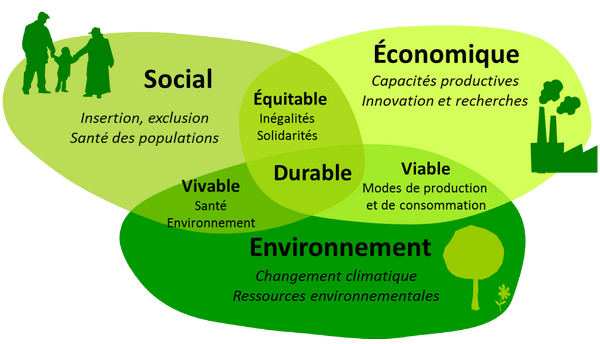 Aux ressourcesAu climatA la biodiversitéA la croissance démographique urbaineA l’alimentationA la cohésion socialeA la solidarité internationaleAu développement humainAutre :Remarques complémentaires :Votre projet contribue à l’un au moins des parcours éducatifs :Parcours avenirParcours d’éducation artistique et culturelleParcours éducatif de santéParcours citoyenRemarques complémentaires :Merci de votre participation.Annexe budgétaire1- Postes et montants des dépenses pour l’ensemble du projet. Merci de détailler : les coûts, frais de déplacement compris, pour chaque intervenant ;les coûts (estimation sur devis) des moyens de transports utilisés ; les frais de matériels ; ….Indications données à titre de modèle2-  Montant des dépenses éligibles à une commande en direct par le Parc :- Montant des dépenses non éligibles- Montant et origines des recettes attendues pour le reste à financerNom-prénom de l'intervenantNom de la structureNom-prénom de l'intervenantNom de la structureNom-prénom de la personneStatutDurée de la rencontreCollège/Lycée 1Collège/Lycée 1Collège/Lycée 1Collège/Lycée 1Classe 1Classe 2Classe 3Classe 4NiveauNbre d’élèvesNbre d’élèvesNbre d’élèvesNbre d’élèves6ème5ème4ème3ème2nde1èreterminaleautreTOTALMontant global du projet                € TTCMontant de la prise en charge financière par le Parc demandée                € TTCSoit un pourcentage du montant global < à 80 % soit%DépensesMontant en € TTCNom Intervenant RENET 1séances n°1-3-4  soit 6h d’intervention 360Nom Intervenant RENET 2séances n°2-3-5  soit 5h d’intervention300Total Interventions membres du RENET660Nom Intervenant hors RENET1séances n°6  soit 2h d’intervention120 Nom Intervenant hors RENET2séances n°7 soit 1h d’intervention	60 Total Interventions hors  RENET180Transport motorisé supérieur à 30 km A/RTrajet en bus séance n°2 lieu de départ-lieu d’arrivée 250Transport motorisé inférieur à 30 km A/RTrajet en bateau séance n°4 lieu de départ-lieu d’arrivée 150Transport doux : location de canoës, barques, vélosTrajet séance n°6 lieu de départ-lieu d’arrivée 150Total Transports550Total Matériels : livres, panneaux, …200Total Hébergement : une nuit en camping 150Total Restauration : un pique-nique90AutresTOTAL des dépenses du projet en € TTC1 830DésignationMontant en € TTCInterventions membres du RENET500Interventions intervenant HORS RENET 0Transports motorisés trajet <30 km A/R et transport doux 300TOTAL TTC (maximum 500 € ou 800 € avec transport sauf si plusieurs classes)800Reste à financer Montant en € TTC1030RecettesMontant en € TTCDépartementRégion200CollègeLycée600Opération vente de …230TOTAL TTC1030